0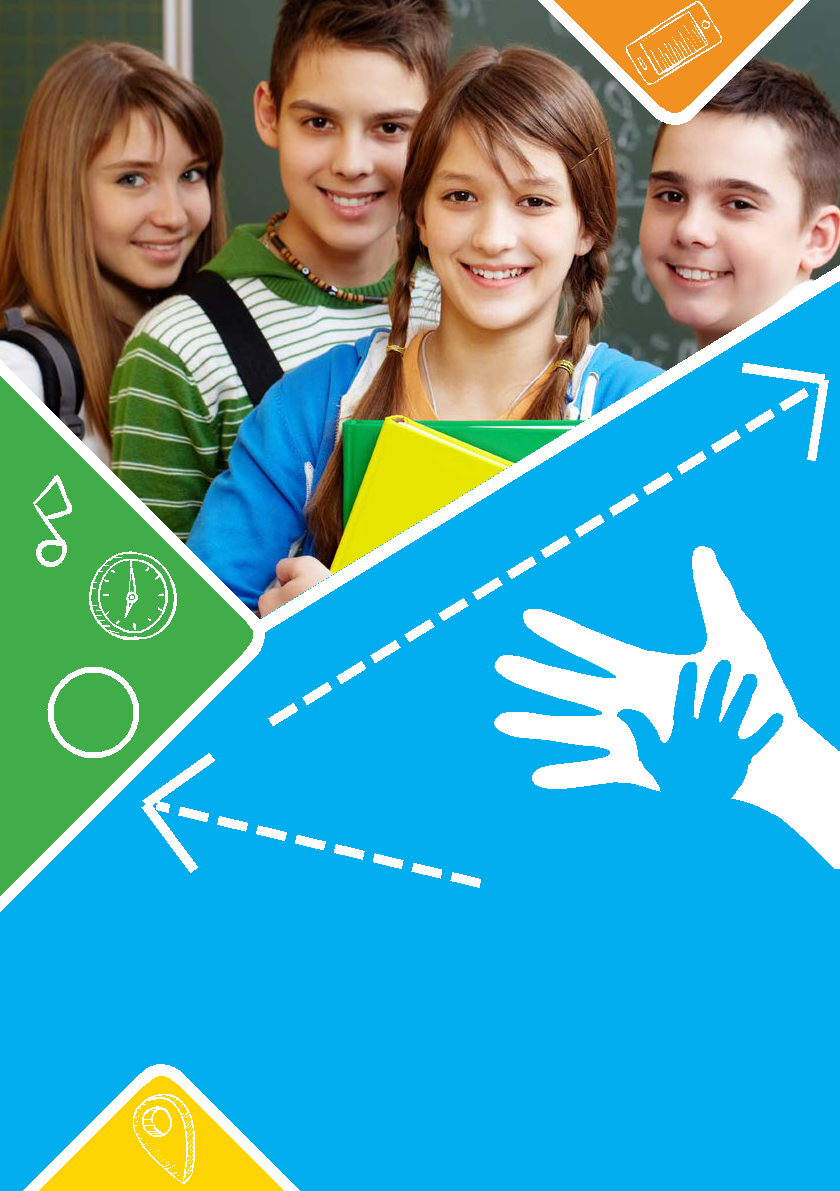 12+ТВОЯПСИХОЛОГИЧЕСКАЯБЕЗОПАСНОСТЬ1так, наслаждатьсямиром и в безопасности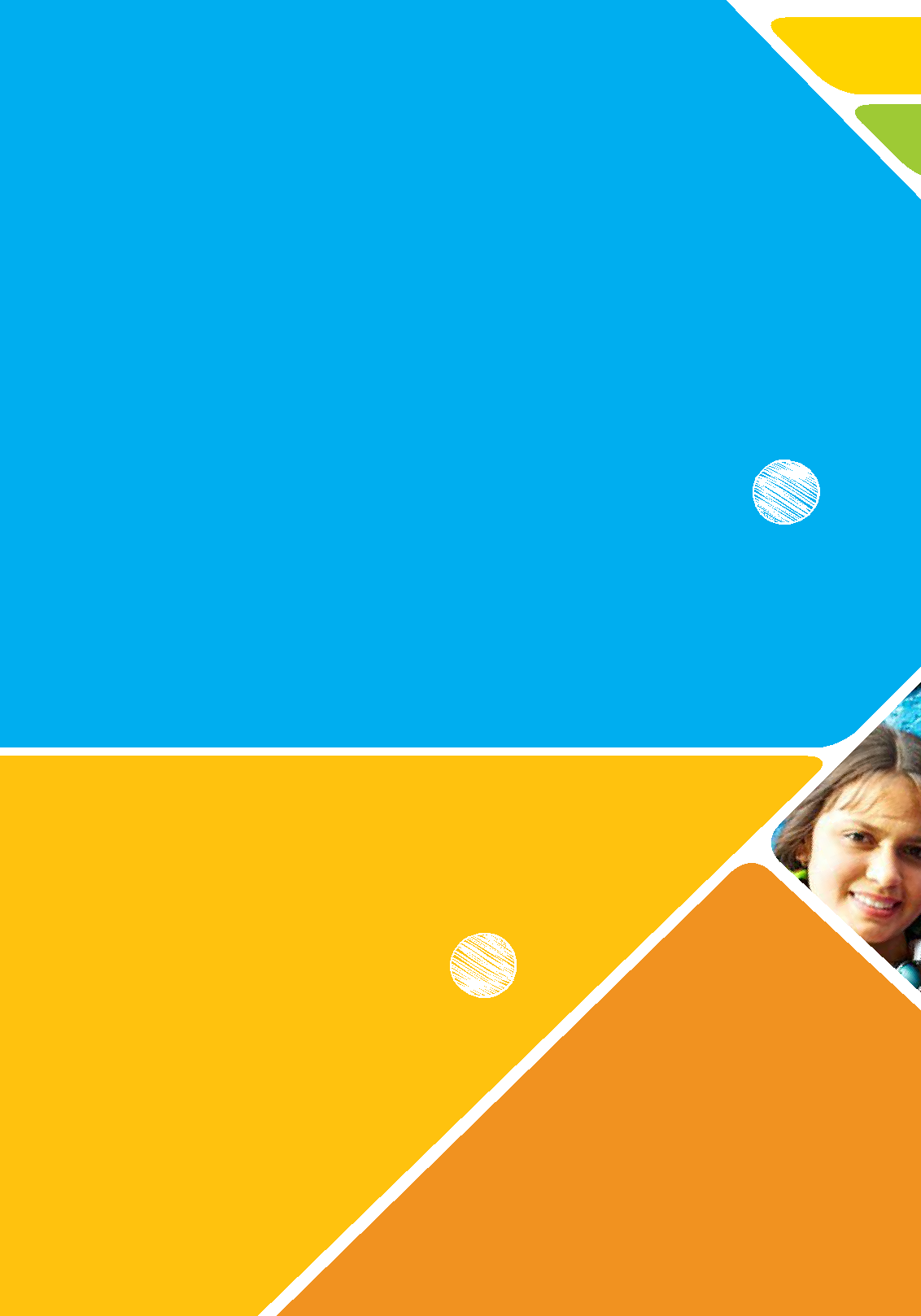 ТВОЯПСИХОЛОГИЧЕСКАЯБЕЗОПАСНОСТЬМир вокруг нас прекрасени удивителенили полон опасностей и угроз?Это зависит от твоего поведенияКАКИЕ СИТУАЦИИ, ОБСТОЯТЕЛЬСТВА МОГУТ ВСТРЕТИТЬСЯ НА ТВОЕМ ЖИЗНЕННОМ ПУТИ СЕГОДНЯ ИКАК ДОСТОйНО ПРОТИВОСТОЯТЬ ИМ?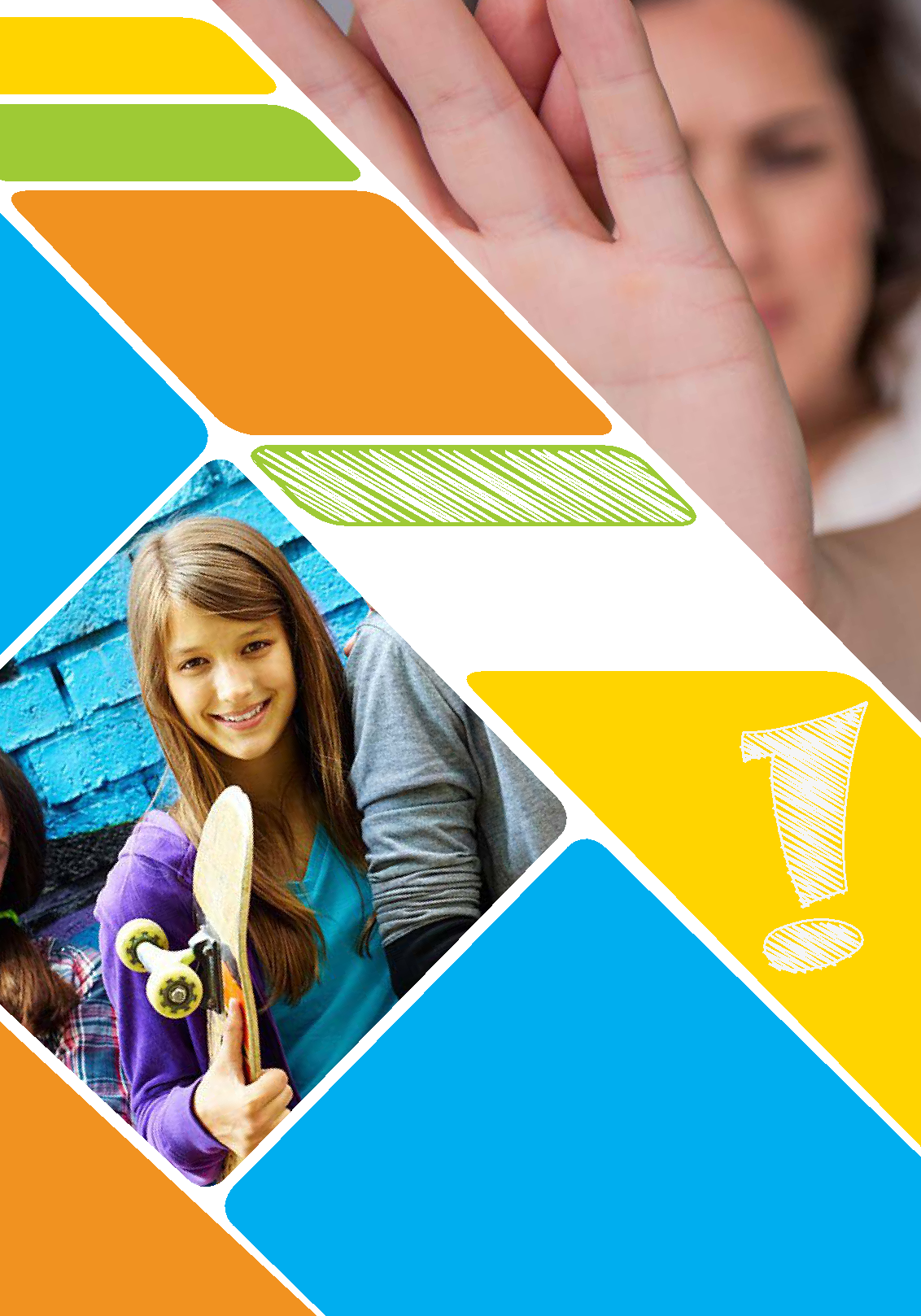 Что делать,если ты попалтруднуюситуацию?обратиться,тебя никтопонимает?Ответына эти вопросыты найдешьв данной памятке3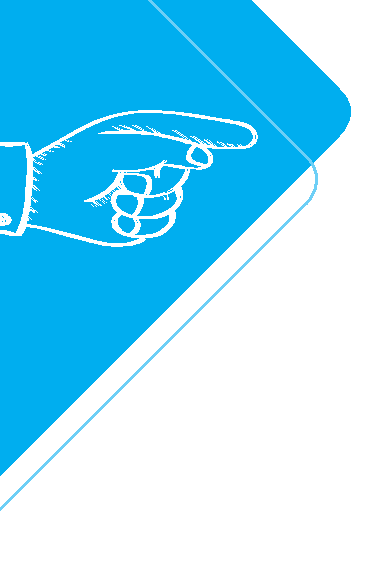 Особенности твоего возрастапришло время, когда стремительно и неравномернотебе происходят перемены:идет физиологическая перестройка: ты интенсивно растешь и изменяешься, что может вызвать недовольство собой, тревогу, плохое настроениеидет формирование ценностей: ты стремишься утвердить свои ценности, поэтому спешишь противопоставить себя миру взрослых, иногда ощущаешь полное непонимание, как со стороны взрослых, так и со стороны сверстниковидет формирование самооценки: ты сравниваешь себя с другими (нередко не в твою пользу), что может приводить к недовольству собой и стремлению всем доказать что-тоты ищешь свое место в жизни и среди людей,поэтому готов рискнуть.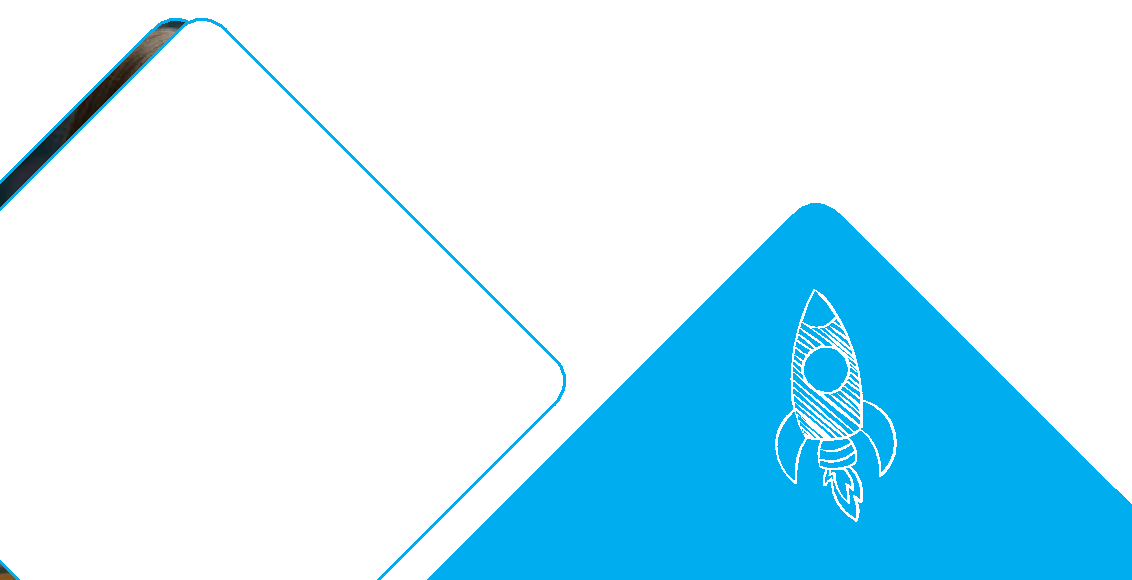 тебе важно утвердить свое «я»,это иногда связано с трудностями и даже опасностями!4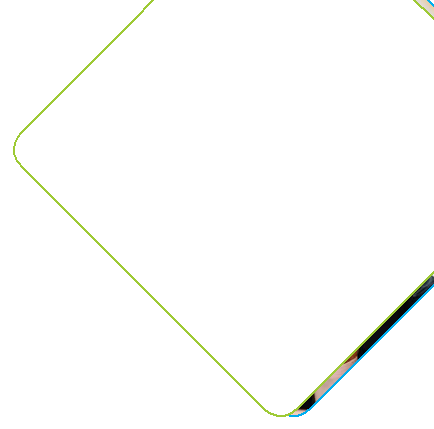 Что создает угрозу для твоей безопасности?Угроза для твоей безопасности существует,когда ситуация вызывает у тебя негативные переживания, порождает тревогу и страх, приводит тебяощущению беспомощности, переживанию одновременно невозможности так жить дальше и изменить ситуацию; когда тебя вовлекают в опасные группы и сообщества, в незаконную деятельность; когда нарушаются твои права на благополучие и защиту.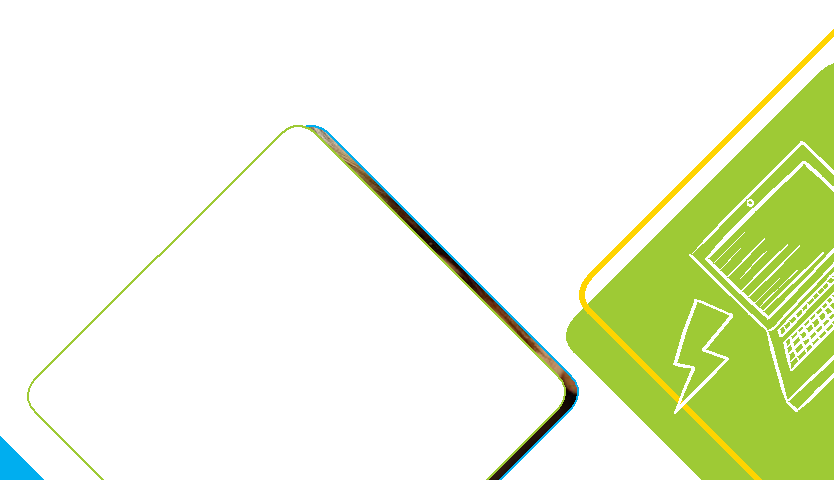 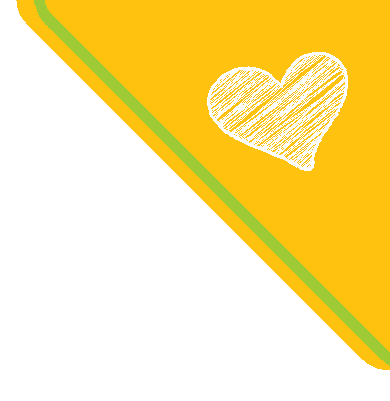 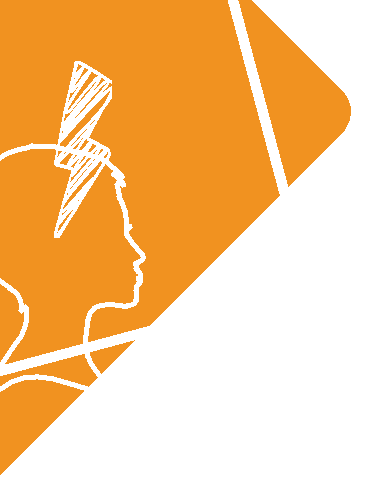 Если тебе трудножизни каждого человека бывают трудные си-туации, когда невозможно самому справиться с переживаниями и не видно выхо-да из сложившейся ситуации. тебе кажется, что тебя никто не понимает?ты переживаешь из-за чувства вины, беспомощности, одиночества, испытываешь страх, разочарование, растерянность и неуверенность в себе?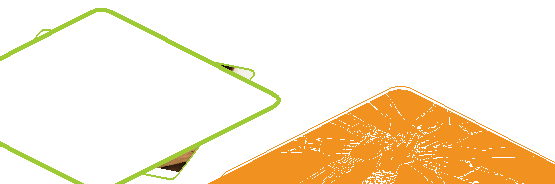 Знай! Помощь есть!6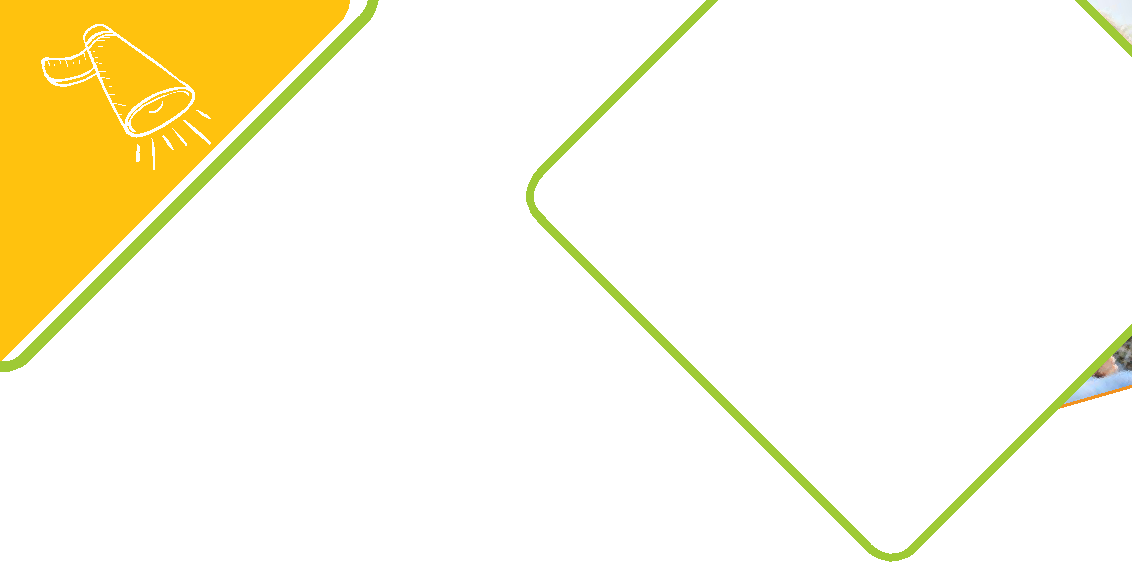 Ты можешь справиться самне держи в себе мысли и чувства!первые и самые важные в твоей жизни люди — это родители!помни, что ты всегда можешь найти у них совет, помощь, защиту.если по каким-то причинам тебе сложно обсудить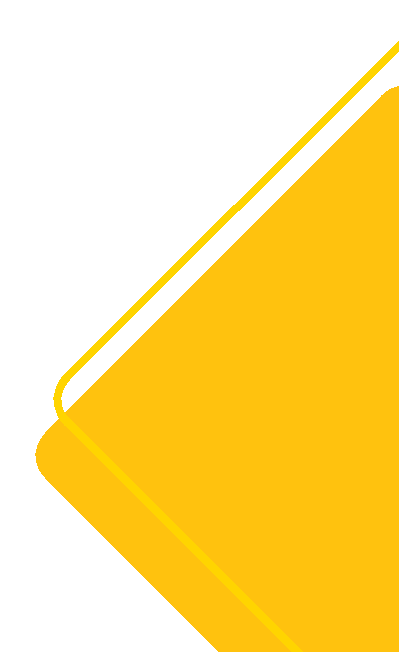 проблему с родителями, поговори с психологом втвоей школе или в специализированном центре.Тебе помогут справиться со стрессом, подскажут,как лучше для тебя строить дальнейшиеотношения с одноклассниками или родителями,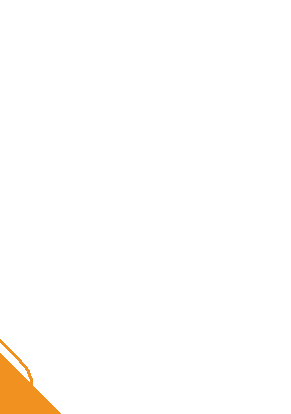 или действовать в иной сложной ситуации.7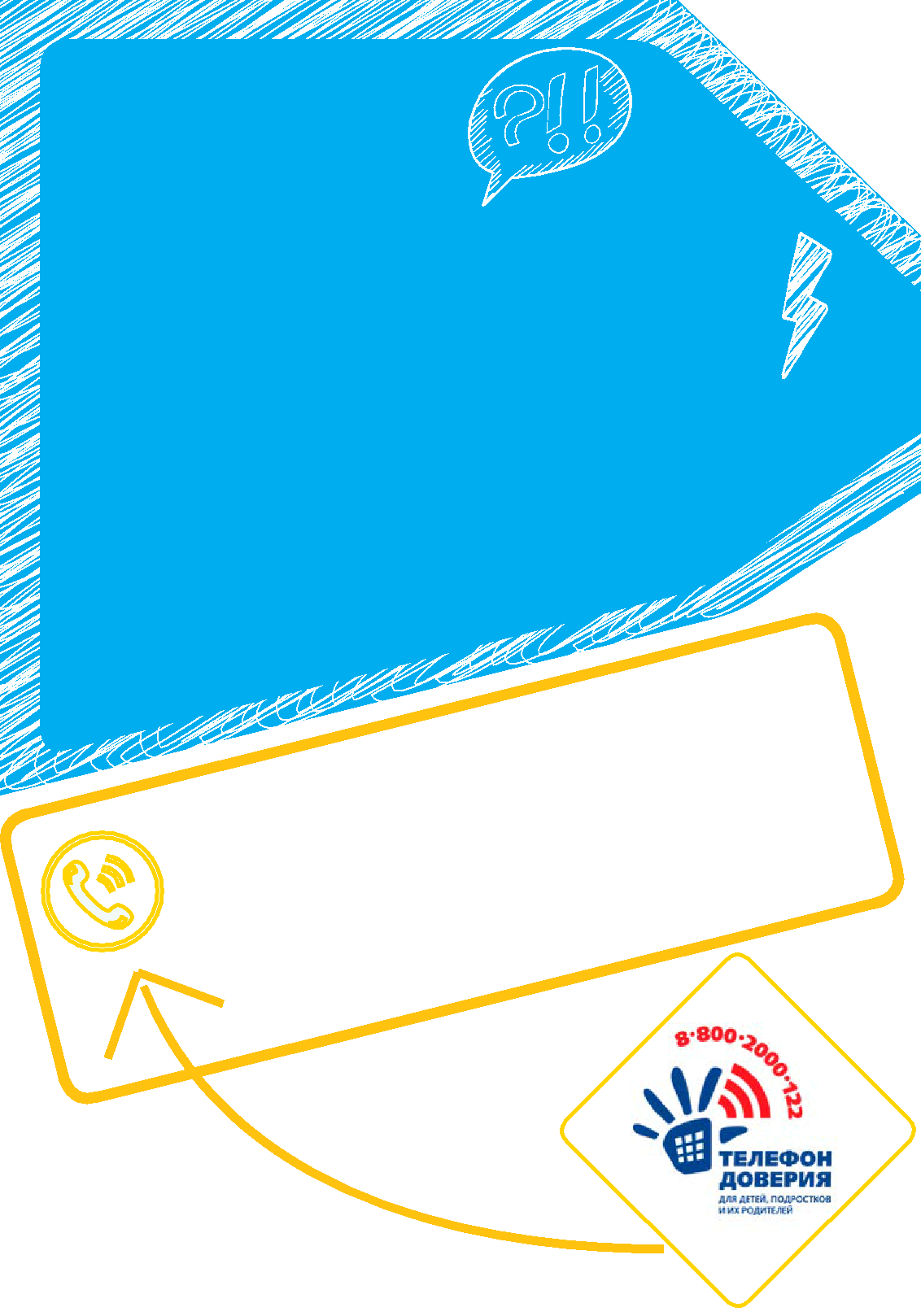 Ты всегдаможешь обратитьсякруглосуточныеслужбы экстренной помощитрудных ситуациях8Когда нужно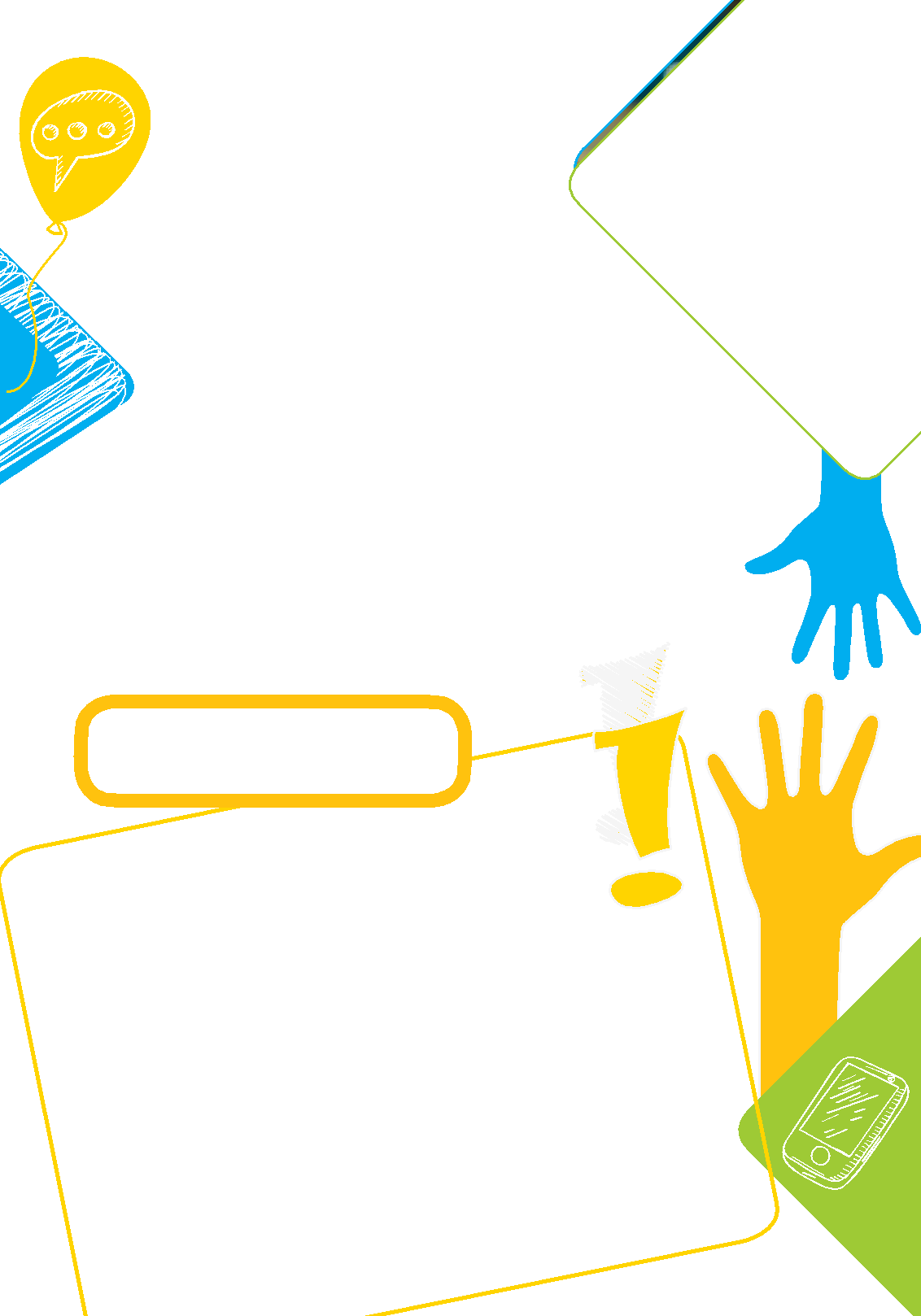 обращатьсяза помощьюобязательно?сожалению, бывает, что твои ровесники обратиться к взрослым не решаются, потомучто стыдятся поделиться своими переживания-ми с чужим человеком или не верят, что им смогут помочь, или считают это признаком слабости. В результате, попав в сложную ситуацию, ты будешь самостоятельно искать решение и часто поступать опрометчиво. Эти решения могут привести тебя совсем не туда, куда бы ты хотел.Запомни!Если ты подвергаешься насилию в семье или школе…Если тебя обижают, унижают сверстники или взрослые…Если тебя запугивают или шантажируют, отнимают деньги или вещи…Если тебе кажется, что весь мир против тебя…Если ты не можешь разобраться в себе и своих чувствах…Если тебе кажется, что ты остался совсем один…9Самое время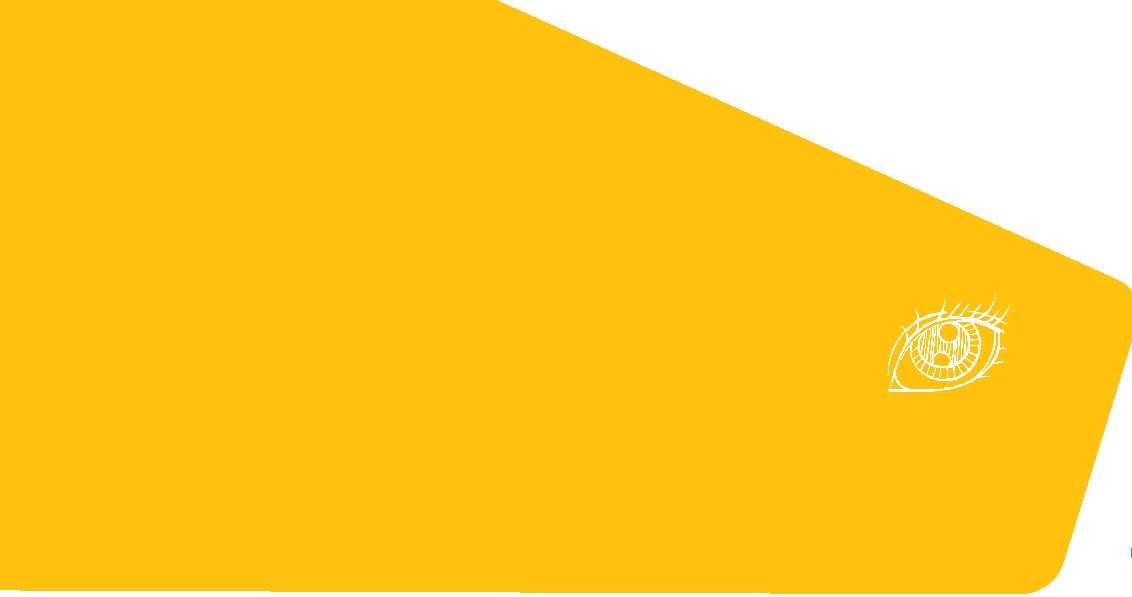 обратитьсяк специалистам,которые могутпонять тебя и помочь!Как не упасть духоми найти выход из трудной ситуации?Как добиться результата, не потеряв свое достоинство?Как наладить отношения с родителями, сверстниками?Как найти свое место в жизни?Как себя вести, чтобы не попасть в беду?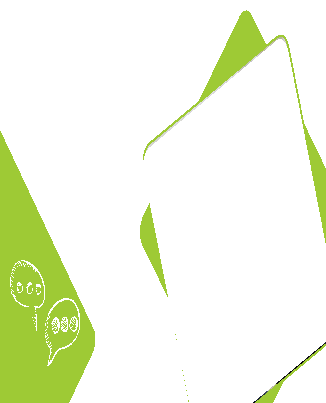 10Специалисты знают ответы на эти и другие вопросы и вместе с тобой смогут отстоять твои законные права на: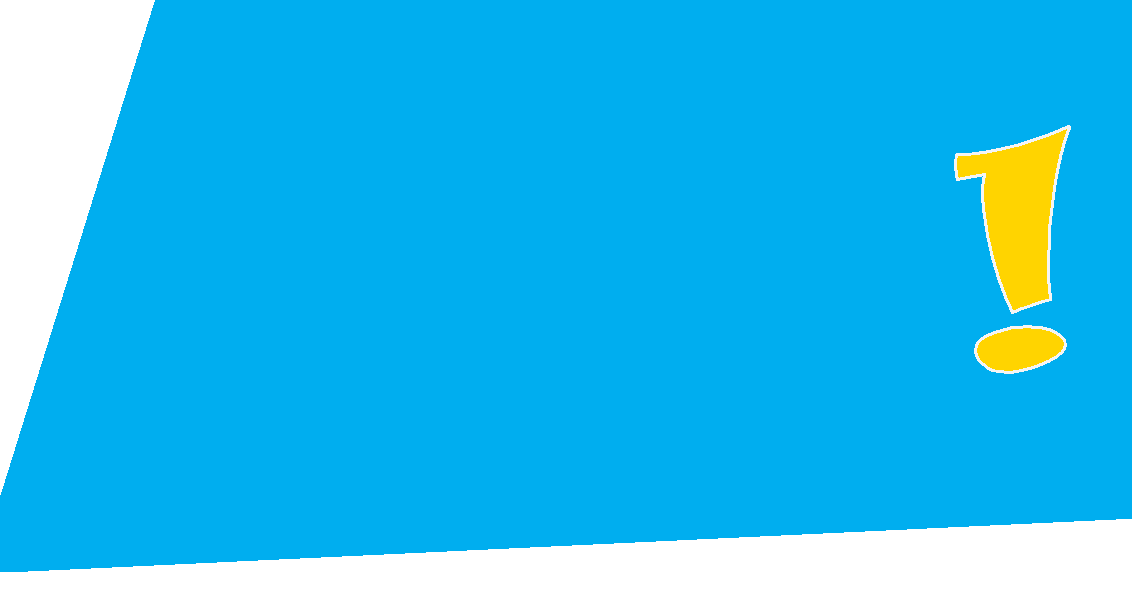 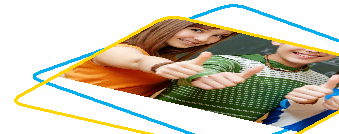 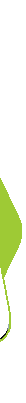 ПРИНЯТЫМЗНАЙ - НЕРАЗРЕШИМЫХ СИТУАЦИЙ НЕ БЫВАЕТ !11КАК ОПРЕДЕЛИТЬ  ИНТЕРНЕТ-РИСКИ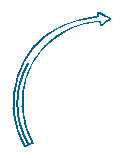 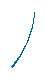 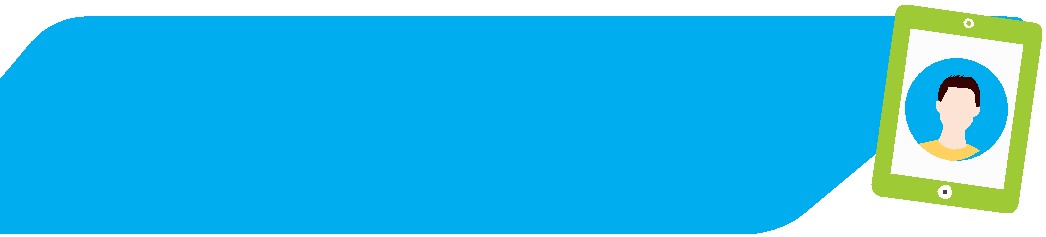 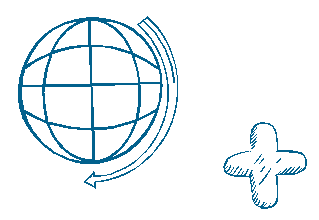 Почему Интернет может быть опасен?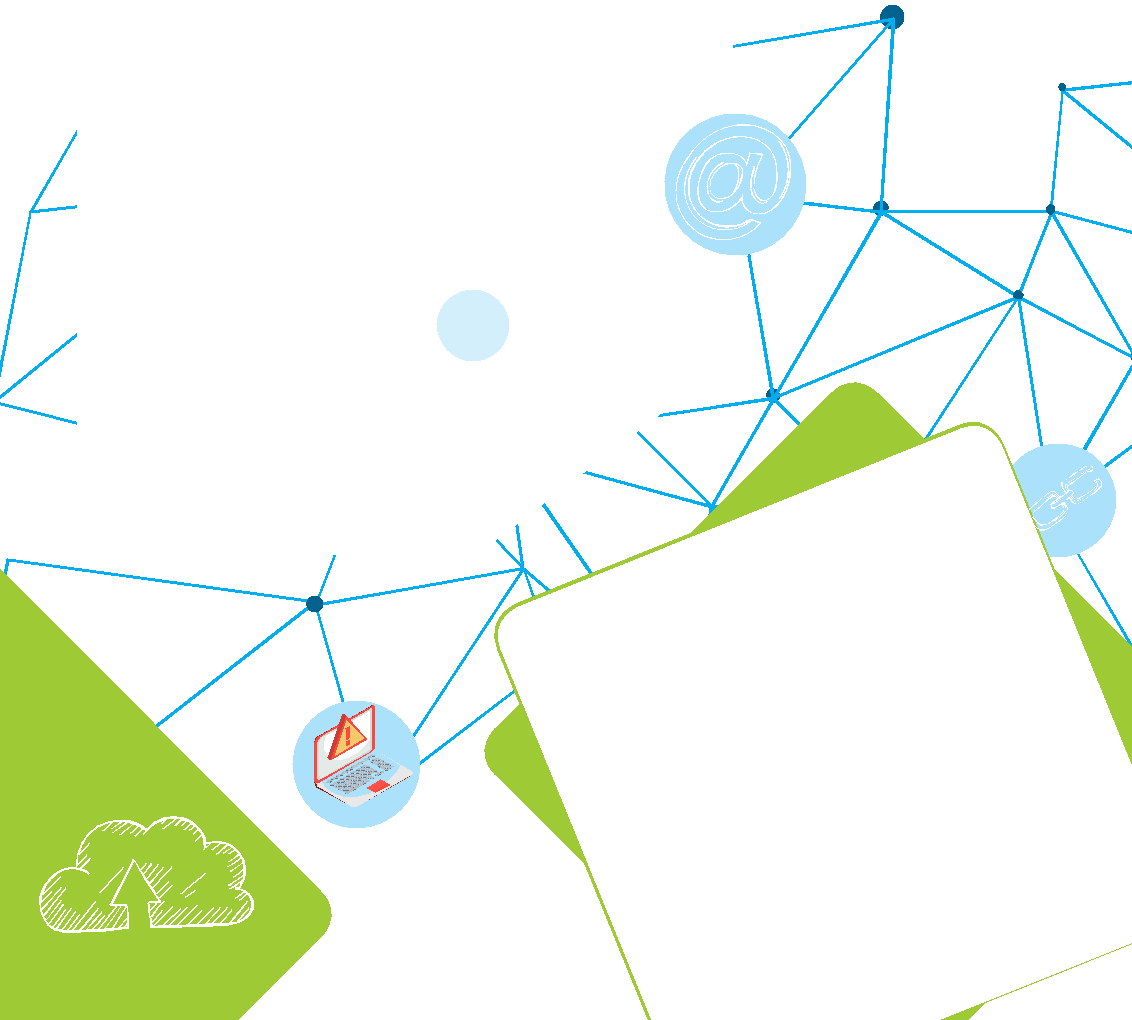 Ты знаешь, что сегодня твоих сверстников часто называют «поколением быстрых кнопок», «цифровым поколением»? И уж точно, знаешь, почему!Ваш привычный мир — интернет-среда —такое удобное и логичное жизненное пространство. Интернет – твой незаменимый помощник в учебе и развлечениях.Здесь ты находишь много нужной и важной информации, можешь общаться со всеми своими друзьями, находящимися даже на другом конце Земли.12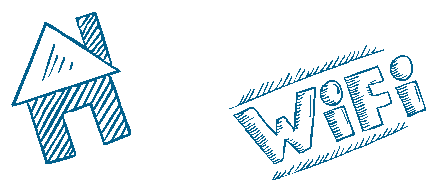 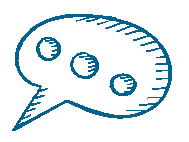 Но всегда ли это безопасно?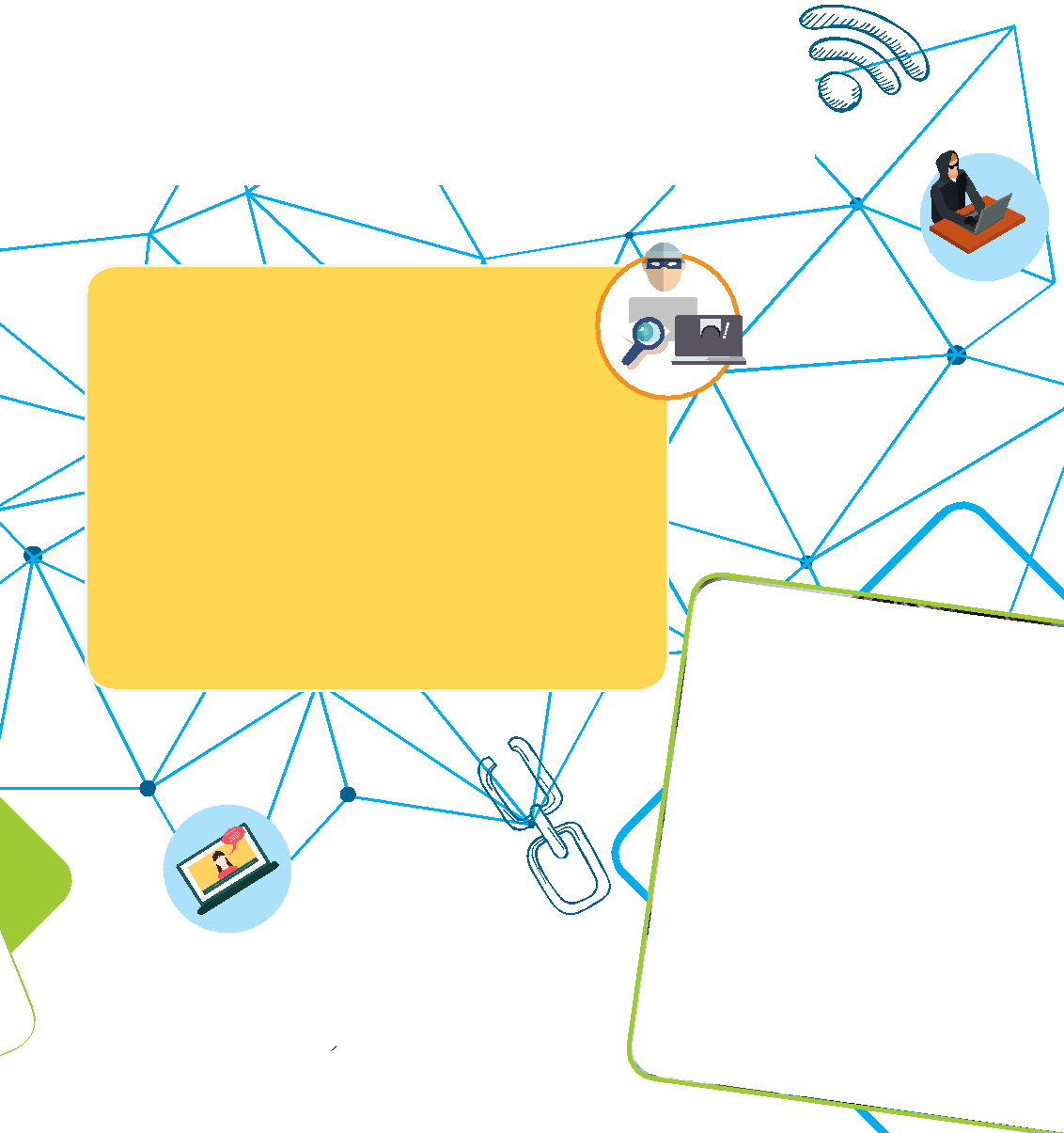 информацию в интернете трудно проверять, поэтому злоумышленники могут использовать интернет-пространство для распространения информации, опасной для твоего здоровья, развития и даже жизни.Через интернет злоумышленники  могут получить дОстУп К твОей  лиЧнОй инфОрМации,  сведенияМ О твОей сеМье и использовать это в преступных целях; вовлечь тебя в опасные игры, группы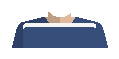 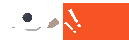 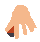 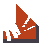 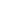 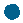 сообщества, втянуть в незаконную деятельность и причинить вред.13Как противостоять интернет-рискам и как самому защитить себя?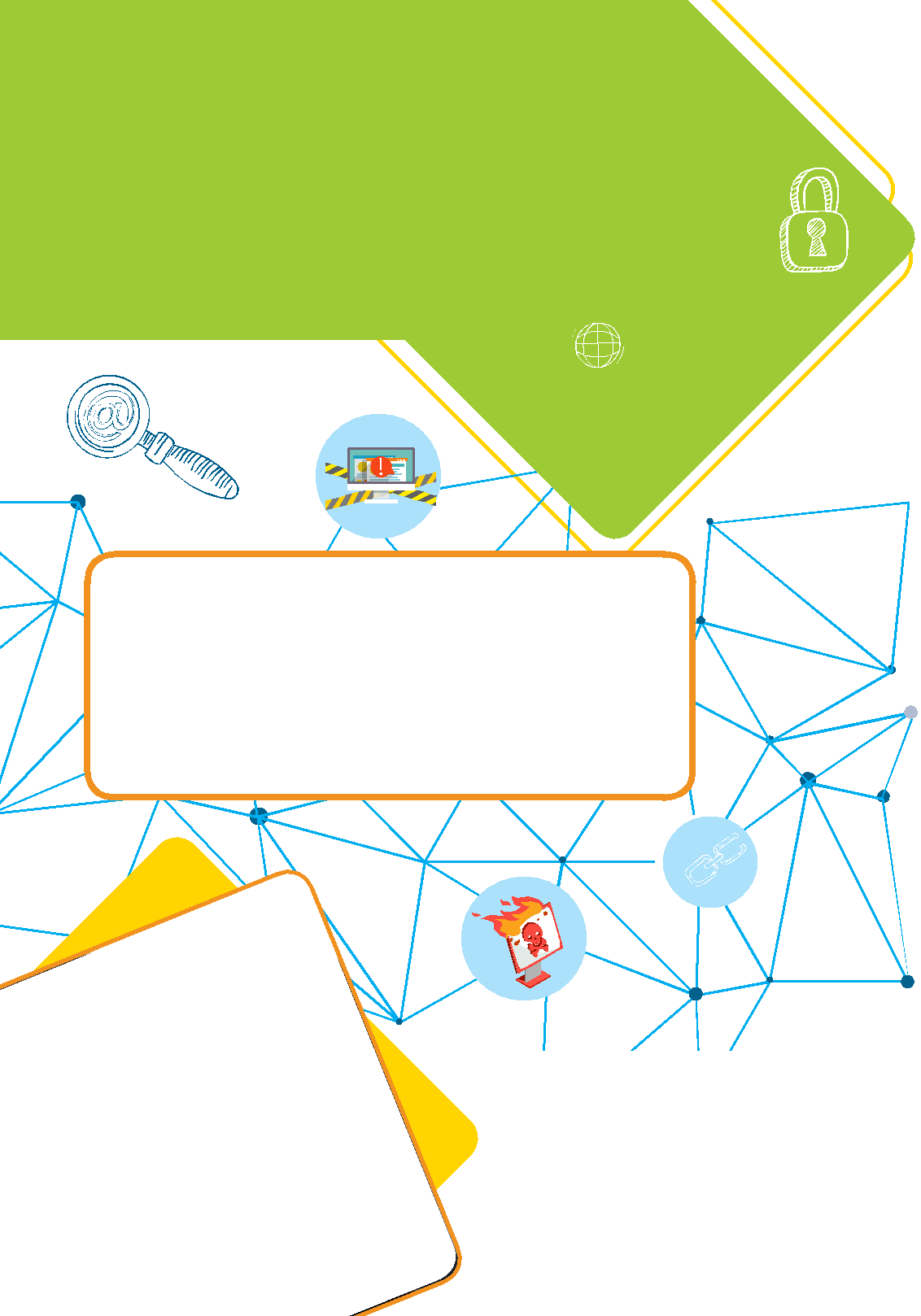 Интернет безопасен, еслиты используешь разрешенные сайты, умеешь работать с информацией, критично относишься к ней! 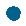 Для обеспечения безопасности при использовании Интернета соблюдай простые правилаПростые правила работы в интернет-среде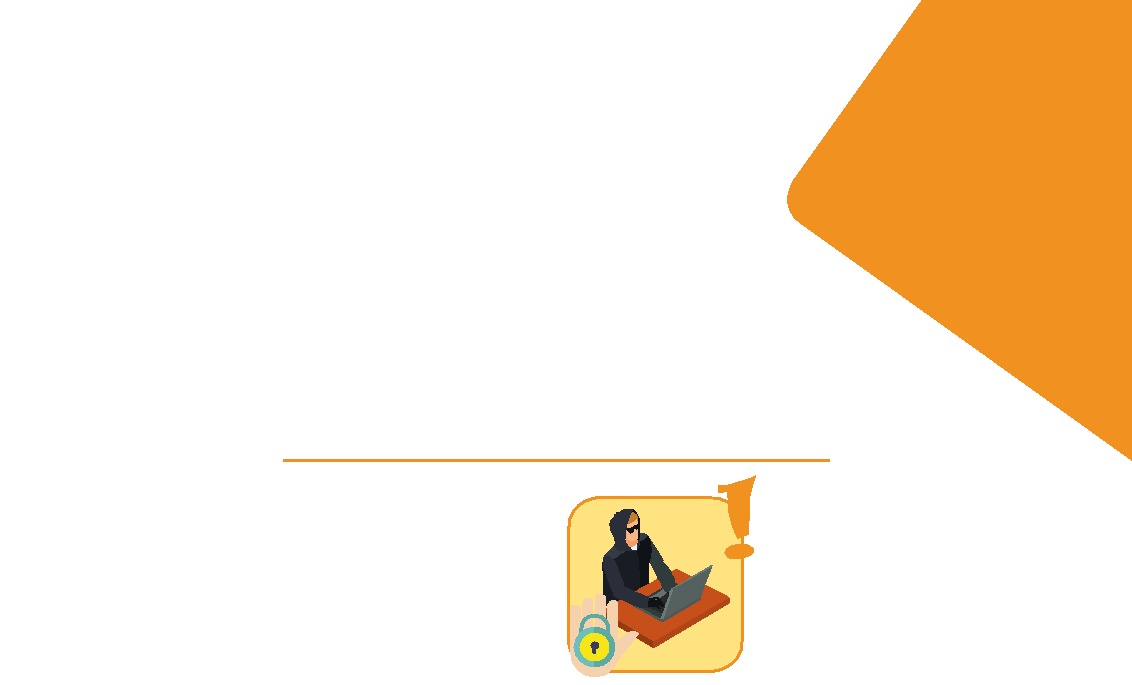 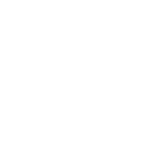 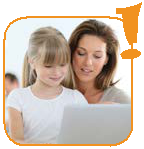 Всегда спрашивай родителейтом, что тебя встревожило в интернете. Они помогут тебе понять, безопасно ли это или нет!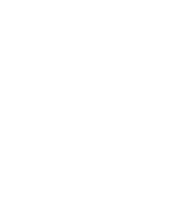 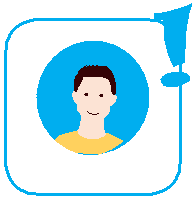 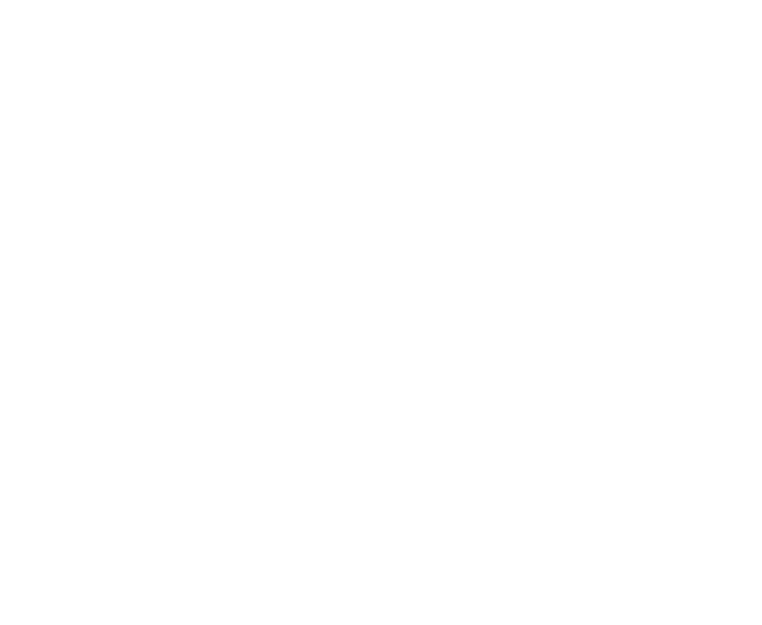 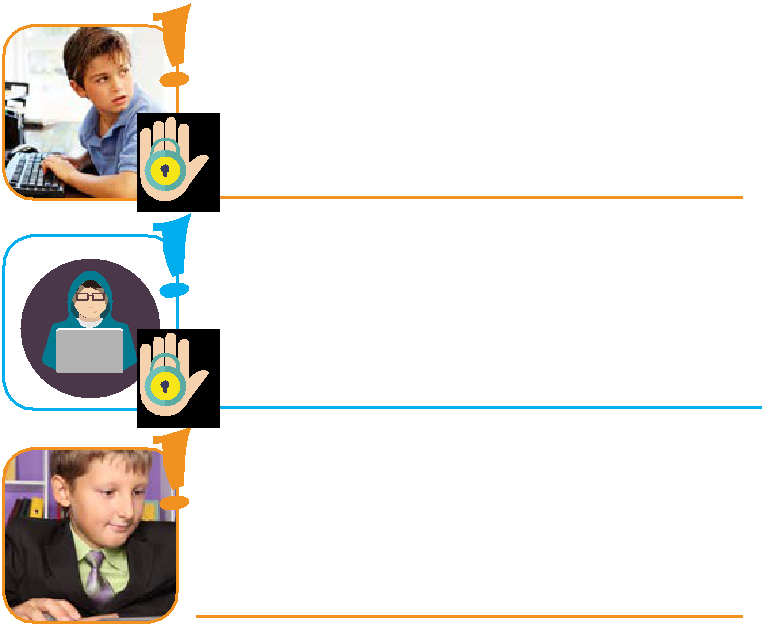 Не рассказывай о себе незнакомым людям: где ты живешь,какой школе учишься, не давай номер телефонаНе встречайся вживую без взрос лых с людьми из иНтерНета.в интернете многие люди рассказывают о себе неправдуНо, в то же время, общаясь в интернете, будь дружелюбеН с другими. Не пиши грубых слов, потому что ты можешь нечаянно обидеть человека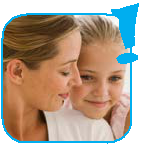 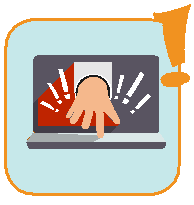 15Простые правила работы в интернет-среде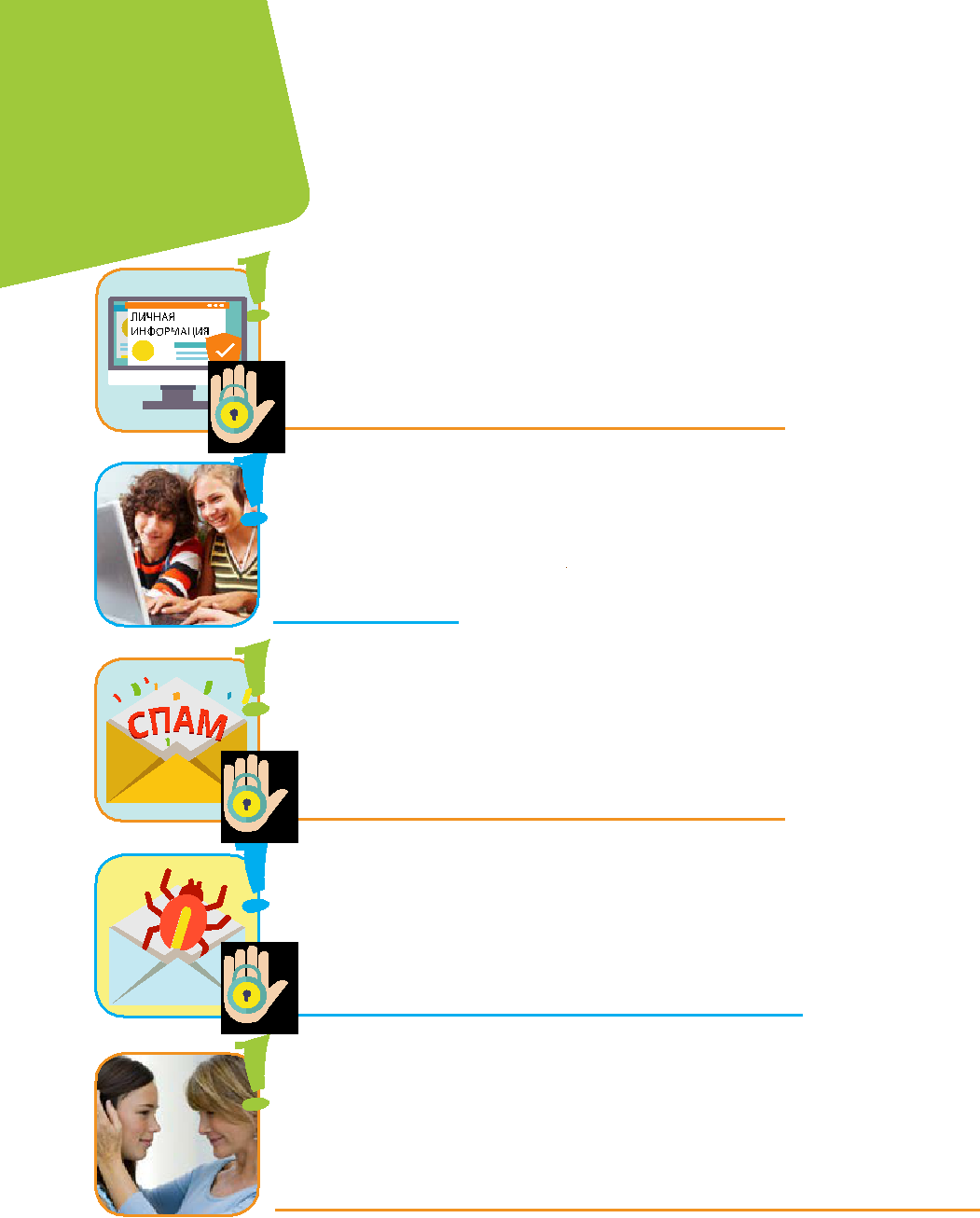 Не указывай личную информацию,при регистрации на сайте (свое настоящее имя, возраст, город проживания и т.д.) т.к. она может быть доступна незнакомым людямИспользуйвеб-камерутолько приобщениис друзьямиНежелательные письма от незнакомых людей Называются «спам».Если ты получил такое письмо, не отвечай на негоЕсли тебе пришло сообщениенезнакомого адреса не открывай его, это может быть вирус-письмоЕсли тебе приходят письма с неприятным и оскорбляющимсодержанием, если кто-то ведет себя по отношению к тебенеподобающим образом,сообщи об этом родитЕлю или пЕдагогу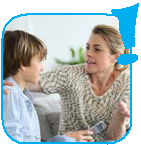 Всегда сообщай взрослому обо всех случаях в Интернете, которые вызвали у тебя смущение или тревогу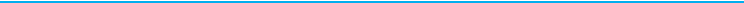 16Простые правила работы в интернет-среде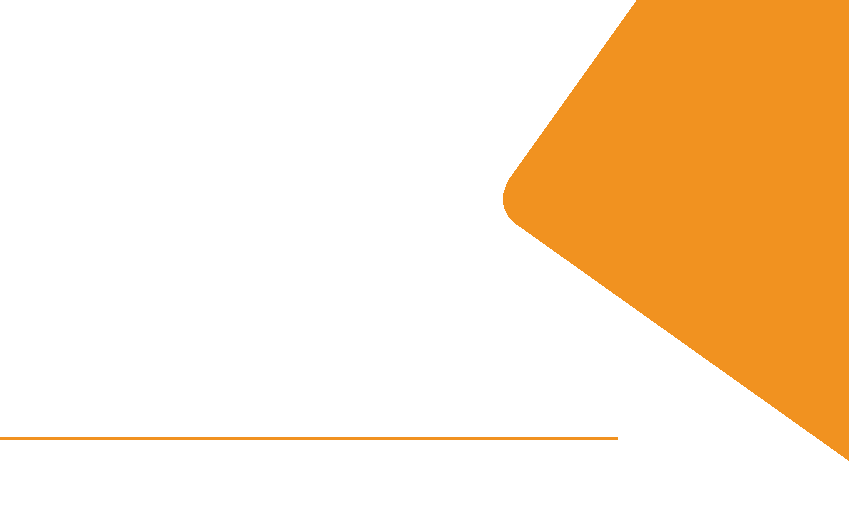 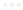 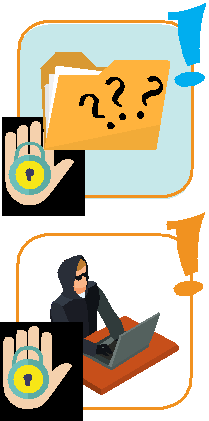 не открывай файлы отнезнакомцев,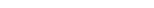 в них могут быть вирусы илифото/видео с «агрессивным»содержанием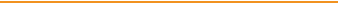 Не добавляй незнакомых людейк себе «В ДРУЗЬЯ»: виртуальныезнакомые могут быть нетеми, за кого себя выдают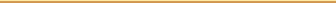 Остерегайся заманчивых предлОжений рабОты, когда предлагают солидное вознаграждение за обещание легкой и необременяющей работы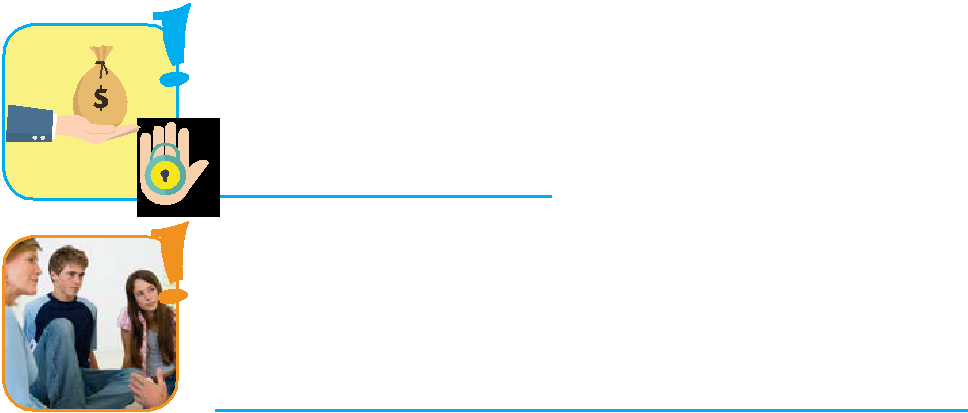 Общайся с родителями, педагогами или специалистами твоей школы, если чувствуешь, что ты Один не мОжешь разОбраться в ситуации в интернет-средеНАУЧИ СВОИХ РОДИТЕЛЕЙ ПРАВИЛАМ БЕЗОПАСНОСТИ В ИНТЕРНЕТЕ !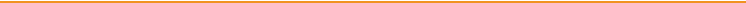 17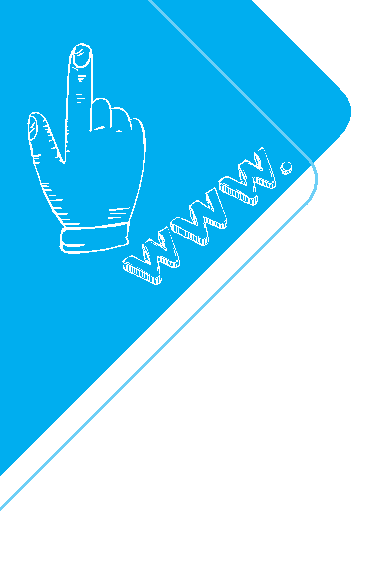 Как распознать, какие ситуации несут риски и угрозы твоей жизни?Увы, катастрофы, несчастные случаи. да, этотак. но не только! Опасны также и ситуации,когда ты переживаешь очень сильныенегативные эмоции и чувства (тревогу, страх,неверие в свои силы, разочарование и т.п.).причины таких переживаний у каждого свои: дляодного — это смена места жительства, переход вдругую школу, для другого — болезнь близкогочеловека или своя собственная, утрата близкихлюдей. Угрозы для жизни могут представлять и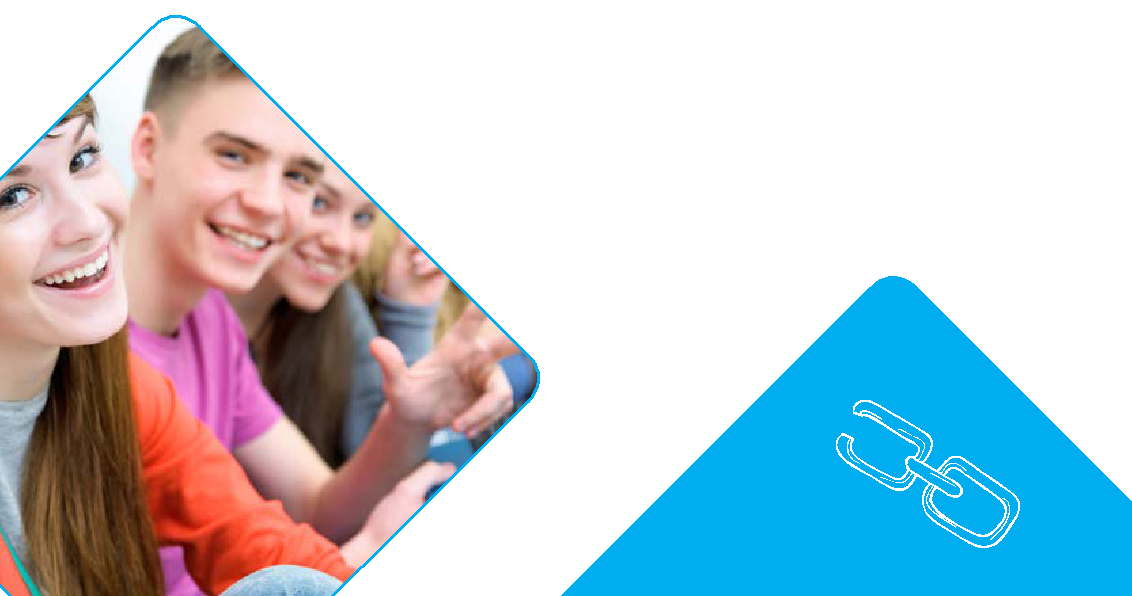 твое участие в различных «тайных» группах исообществах, где тебя могут вовлечь в опасныеигры.18Как самому распознать угрозу?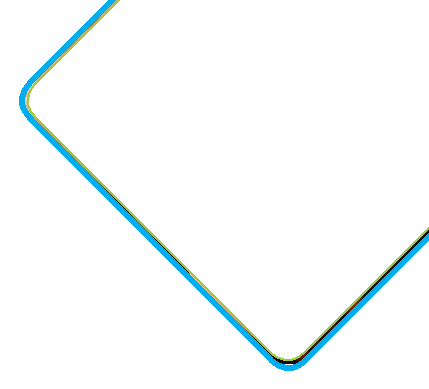 УгрОЗа есть, если… …. ты переживаешь негативные эмоции и чувства на протяжении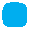 длительного периода времени, устал от них, чувствуешь замешательство, опустошенность, а они все не проходят; …. у тебя случаются ночные кошмары и бессонница; …. ты чувствуешь одиночество и у тебя нет человека, с кемможно поделиться своими чувствами, хотя ты нуждаешься в этом; …. тебе кажется, что ваши взаимоотношения в семьеухудшились;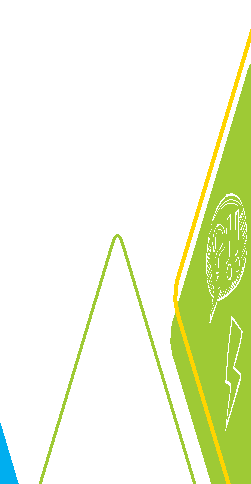  …. ты стал хуже справляться со своими обязанностями; …. тебе кажется, что мир сплошь состоит из проблем; …. тебе все надоело и приходят мысли о нежеланиитак жить, а уход кажется избавлением от проблем и трудностей;19Как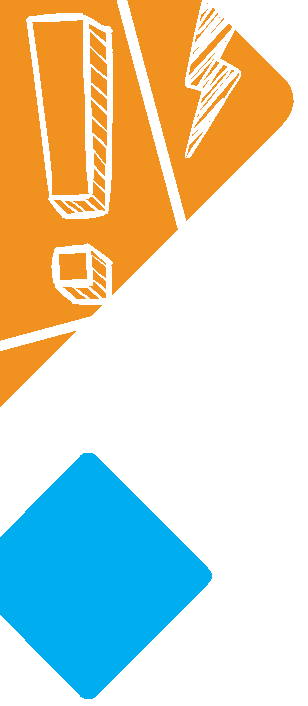 противостоятьситуациям, которые могут нести риски опасность для твоей жизни?Учись работатьсо своими эмоцияминаше поведение целиком зависит от того, как мы настроены. вспомни время, когда тебе казалось, что все идет хорошо, когда настроение у тебя было лучше не придумаешь.надо полагать, в это время ты и уроки не прогуливал, и домашние задания делал вовремя, и контрольные хорошо писал. если ты играл в школьной команде, то у тебя и тут наверняка все получалось. скорее всего, ты не ссорился содноклассниками и родителями. словом, вел себя, как человек, которому все в удовольствие.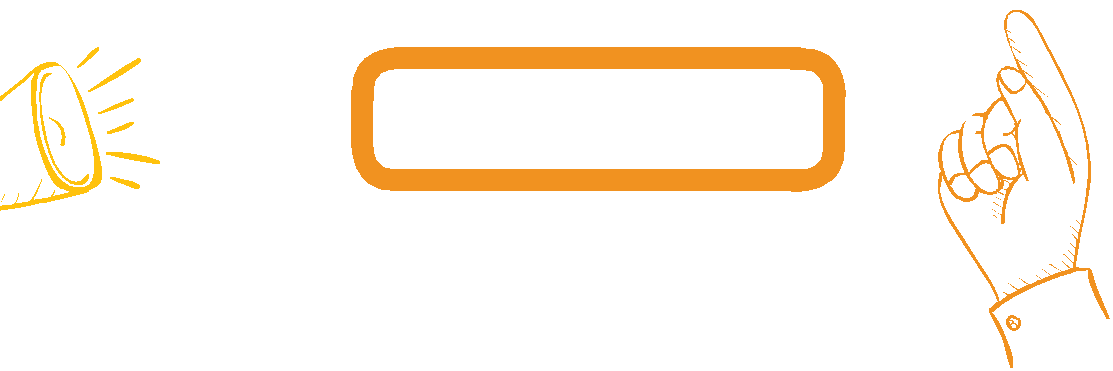 Запомни!Ты — тот же самый человек, которым ты был перед трудной ситуацией в вашей жизни.«Свет в конце туннеля» есть.Если ты страдаешь слишком сильно или слишком долго, то тебе необходимо воспользоваться психологической помощью.202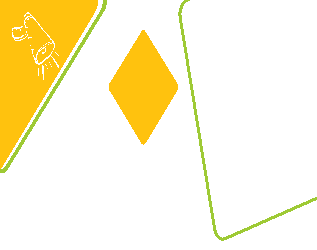 Будь внимателен к окружающимПомни: мы ведем себя в зависимости от того, чтоданный момент чувствуем. И если люди вдруг начинают ве-сти себя непривычно, это верный знак того, что с ними что-то неладно. Если привычное поведение твоего друга почему-то вдруг изменилось, если прошло уже несколько недель, а ты его не узнаешь, значит с ним что-то произошло. Главные слова тут «изменилось» и «почему-то вдруг»; существенно в данном случае не то, что он ведет себя не так, как следует, а то, что он ведет себя не так, как вел раньше.Если твой друг: демонстрирует неожиданные смены настроения,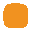  недавно перенес тяжелую утрату, раздает любимые вещи, приводит дела в порядок,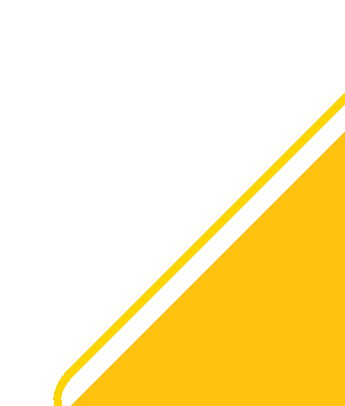  становится агрессивен, бунтует, не желает никого слушать, живет на грани риска, совершенно не бережет себя,  утратил самоуважение…Это значит, он не может справиться с трудной жизненной ситуацией и отчаялся в поиске выхода из нее.21Обратись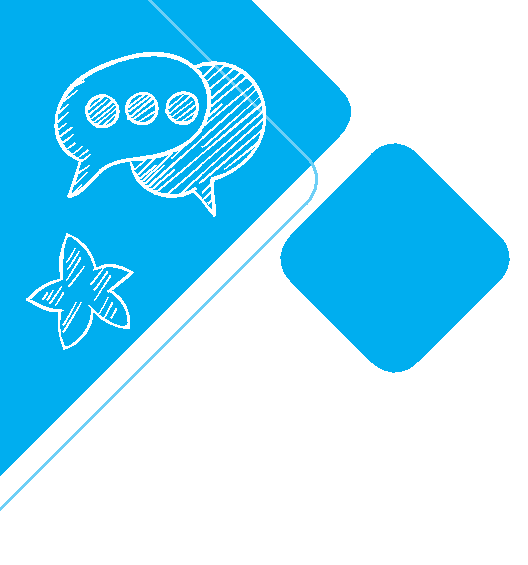 3 за помощью!Как и где получить профессиональную помощь и поддержку?Как помочь себе или другу отыскать способ выхода из кризисной ситуации?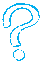 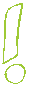 надо преодолеть три «н»(непреодолимые,	нескончаемые, непереносимыепроблемы) и бороться с тремя «б»(беспомощность, бессилие и безнадежность).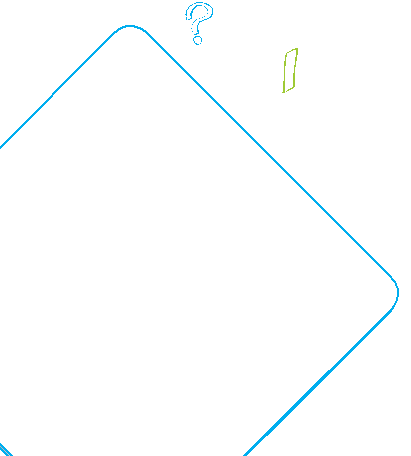 Куда пойти?школьному психологу или психологу  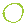 - ПОЗВОНИТЬ ПО ТЕЛЕФОНУ ДОВЕРИЯ8-800-2000-122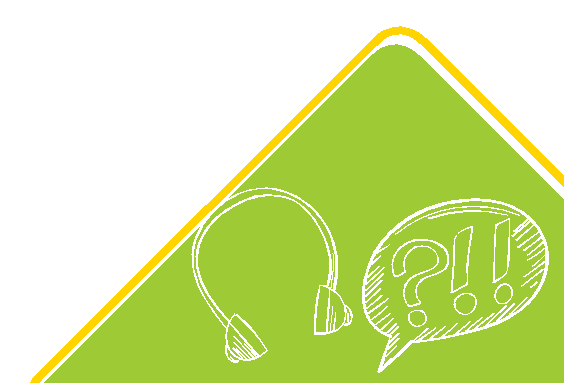 22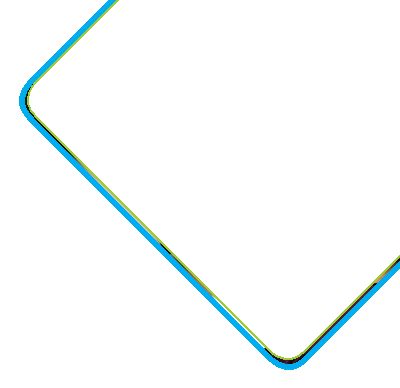 Телефонное консультированиетелефОннОе КОнсУльтирОвание - это беседапсихологом, обеспечивающая анонимность и особую доверительность. психолог, телефонный консультант, способен дистанционно разобраться в твоих проблемах и помочь тебе преодолеть трудности, не хуже чем, если бы ты пришел на приемОсновными правилами работы детского телефона доверия являются: анОниМнОсть — ты не обязан представляться,пере давать свои личные данные,  твой номер телефона нефиксируется. Конфиденциальность — телефонный разговор не записывается и никому не передается. Толерантность — психолог с уважением отнесется к тебе и твоим проблемам.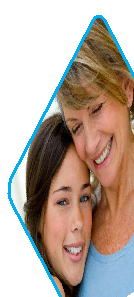  Свобода разговора — ты можешь в любой момент прервать разговор.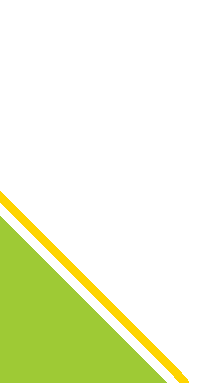 ТЕБЯ!ЕСТЬ ОТВЕТСТВЕННЫЕ ЛЮДИ, КОТОРЫЕ ТЕБЯ ВЫСЛУШАЮТ И ПОЙМУТ!23Эмоциональное,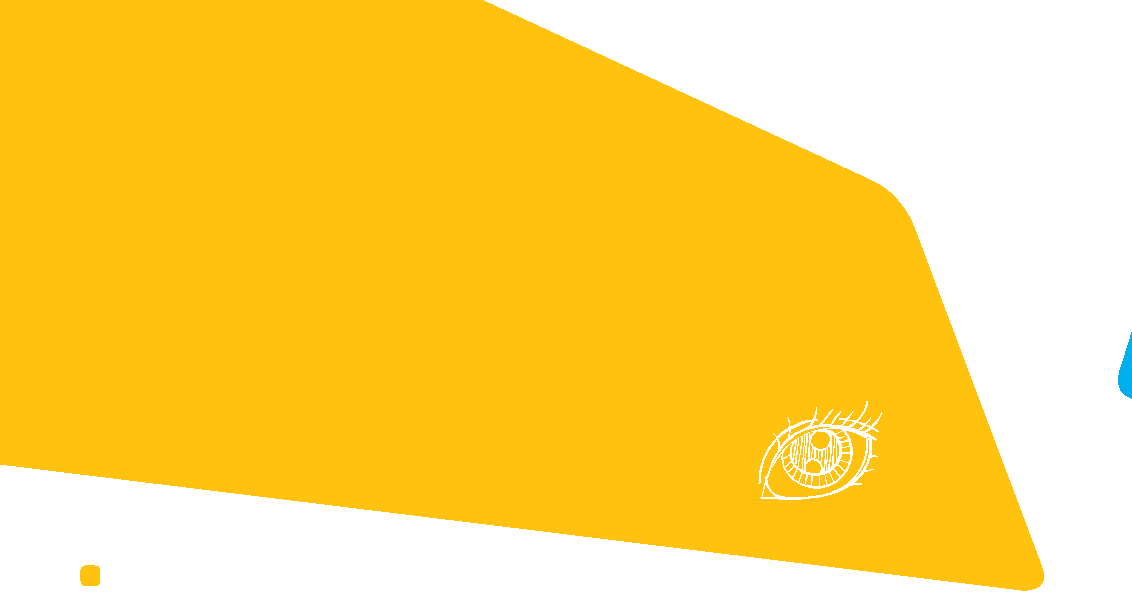 физическоеили психологическоенасилиеЕсли тебя обижаютEсли ты ощущаешь давление и посягательства на твои честь и достоинство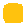 Eсли ты находишься в состоянии постоянной эмоциональной напряженности и подавленностиEсли ты терпишь издевательства, молчишьи мечтаешь о том дне, когда закончится этот кошмарзначит, ты подвергаешьсвою жизнь серьезной опасности!В таких ситуациях – терпение не выход!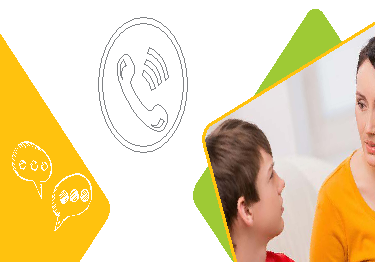 24Каждый человек имеет право на защиту чести и достоинства!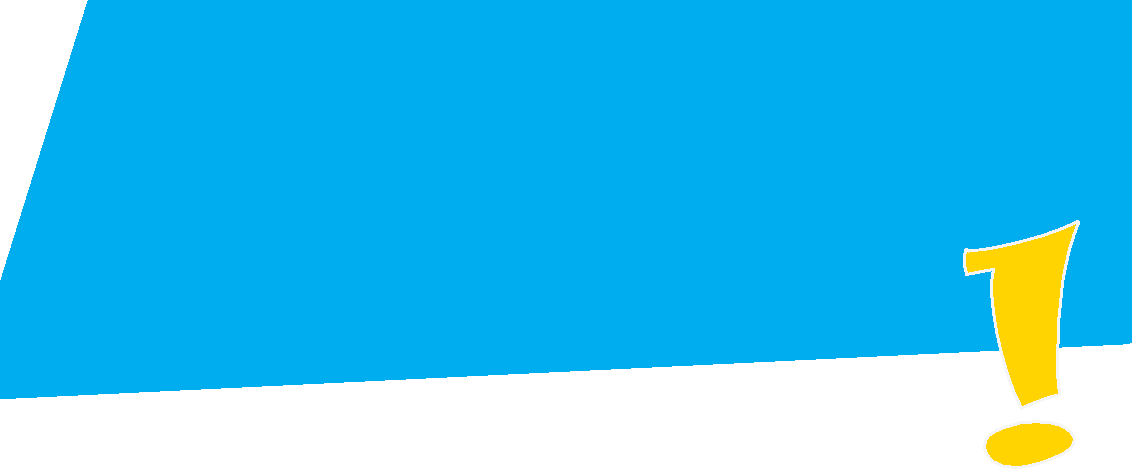 первую очередь об этом должны узнать родители или другие взрослые, заботящиеся о тебе, которые обеспечат твою безопасность и помогут пережить случившееся.Если ты не можешь сказать о случившемся родителям или они не предприняли меры, могут помочь другие специалисты. Помощь тебе окажут и психолог и социальный педагог, юрист центра социальной помощи семье и детям, который вместе с тобой станет защищать твои законные права.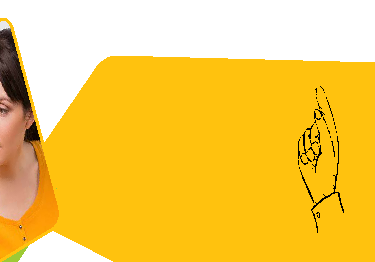 Молчание — это согласие с тем,как с тобой поступают, и разрешение быть несправедливым по отношению к тебе в дальнейшем!25КаКие специалисты пОмОгут, если ты ОКазался в ОпаснОсти?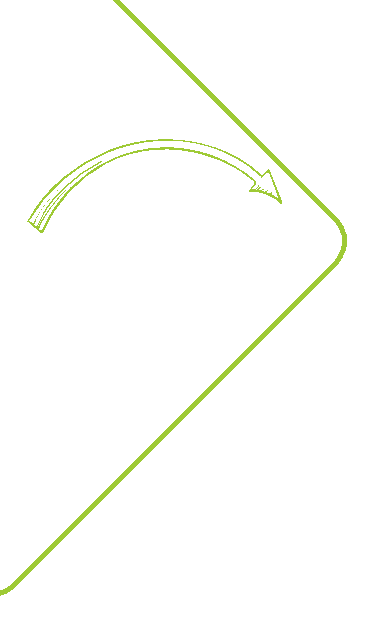 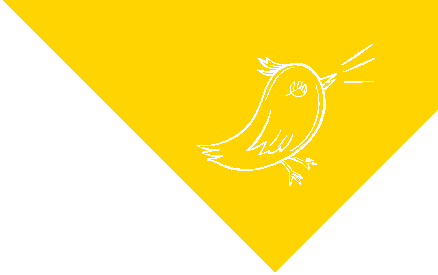 сОциальный педагОг — это специалист, призванный быть посредником между тобой и обществом(образовательным учреждением, семьей и др.) в любой сложнойситуации.  проще  говоря,  социальный  педагог  отстаивает  твоиинтересы перед взрослыми. Он обязан доходчиво объяснить,какие  действия  необходимо  произвести,  чтобы  разрешить  твоюпроблему.  такой  специалист  хорошо  ориентируется  в  законода-тельстве, может посоветовать, как уладить конфликт, знает, какиеучреждения и организации оказывают ту или иную помощь,и где они находятся. социальный педагог поможет тебе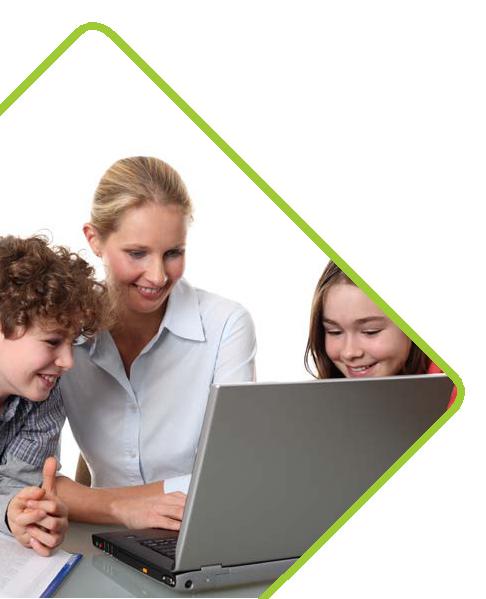 обратиться в нужную организацию, оформить необходимыедокументы, получить пособия и материальную помощь, преодолеть барьер нерешительностии неуверенности.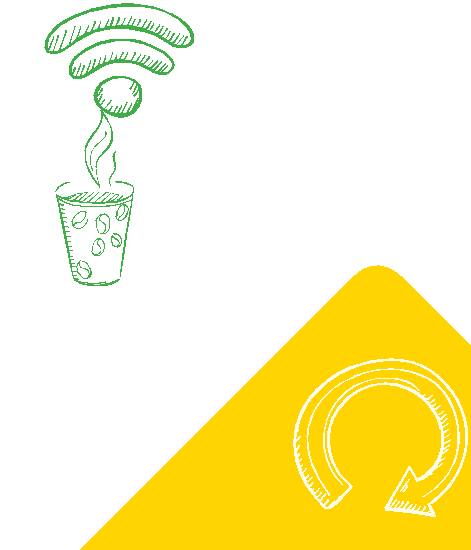 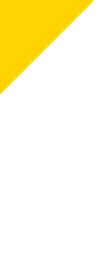 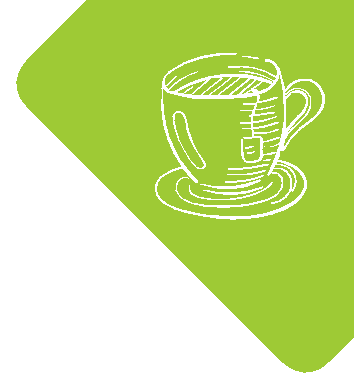 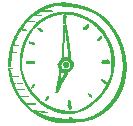 психОлОг — это специалист, который помогает разо-браться в самом себе: в своих эмоциях и переживаниях,причинах проблем во взаимоотношениях с ровесниками, взрослыми и др. Он помогает самостоятельно принять решение, подходящее в данной ситуации именно тебе. в отличие от других специалистов, психолог обязан хранить в тайне все, что от тебя узнал. с психологом ты можешь поговорить о потере контакта с родителями; о конфликтах в семье, о непонимании твоих жела-ний, о жестоком обращении, принуждении или о том, что сегодня является самым важным для тебя.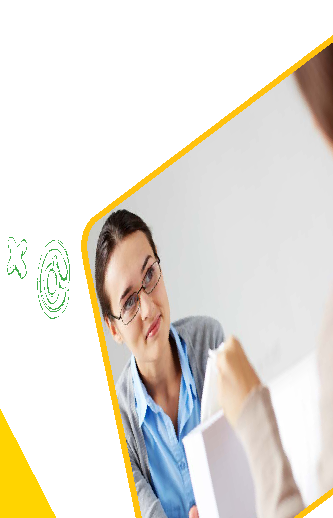 пОМни: общение с психологом может быть самымразличным: личная консультация, общение по телефону, через сайт, чтение книг по психологии для подростков.37Нельзя этого допускать!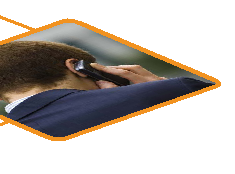 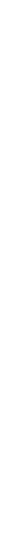 Помни: нельзя давать везде свои электронные контакты, телефоны, выкладывать в интернетена сайтах свои фотографии и контакты. Если не соблюдать правила безопасности, то появляется вероятность стать жертвойнезаконных действий.Если ты чувствуешь некомфортно себя в отношениях с взрослыми, обратись к родителям,психологу, позвони на телефон доверия.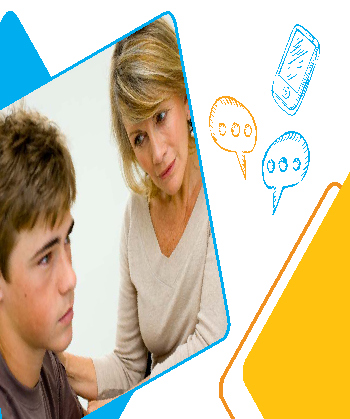 28Какие специалисты помогут, если ты оказался в опасности?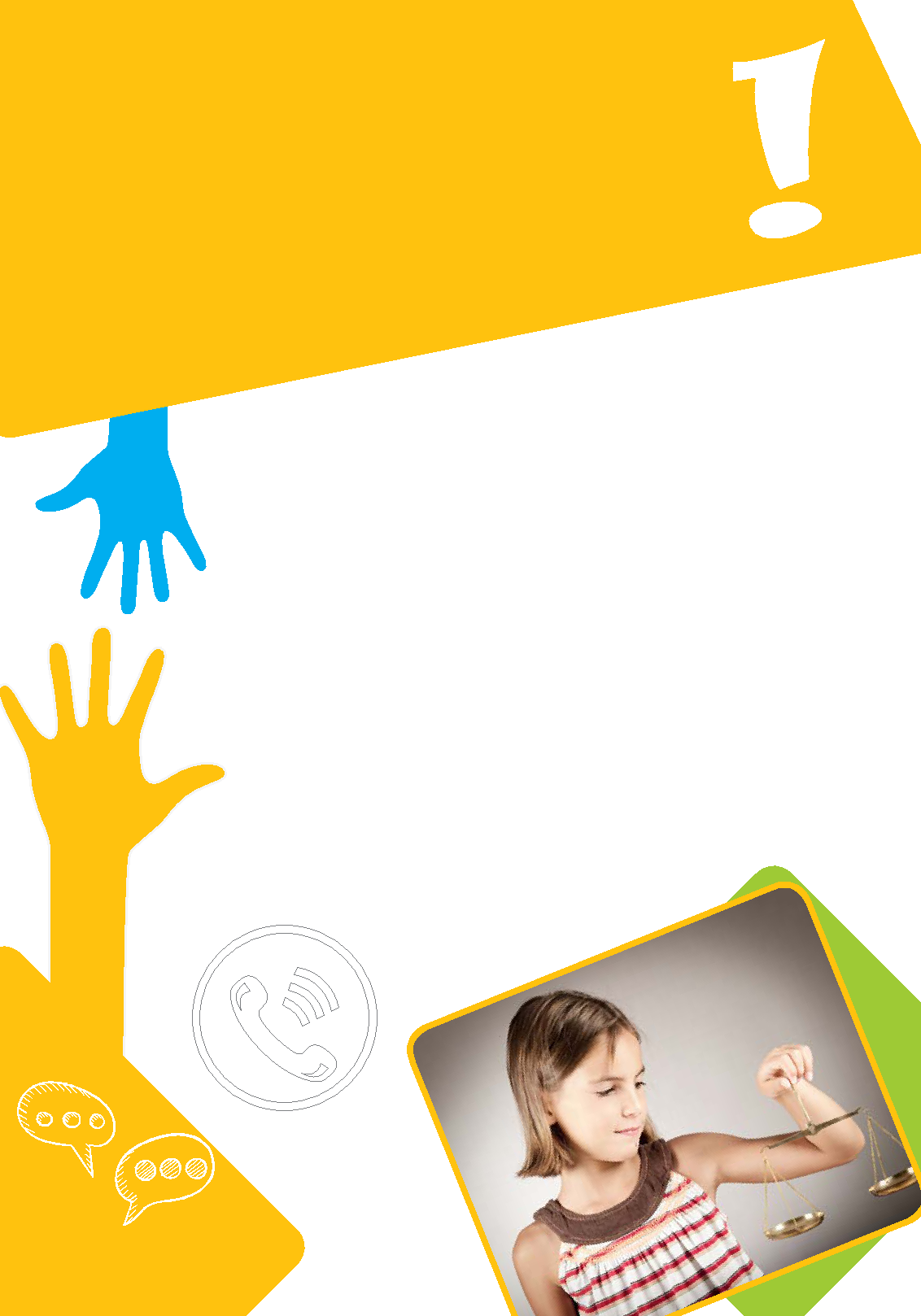 ситуации опасности ты можешь обратиться к следующим специалистам:юрист — это специалист, который предпримет все необходимые действия, если нарушены твои законные права и интересы. Он доходчиво расскажетположенных тебе льготах и помощи со стороны государства (социальных услугах), объяснит, как правильно написать заявление или заполнить анкету и, если понадобится, будет отстаивать твои интересы. юрист подскажет как тебе лучше поступить в той ситуации, в которой ты оказался, с точки зрения соблюдения твоих интересов.Он разъяснит тебе твои законные права и обязанности.29ПОЛЕЗНЫЕ ССЫЛКИ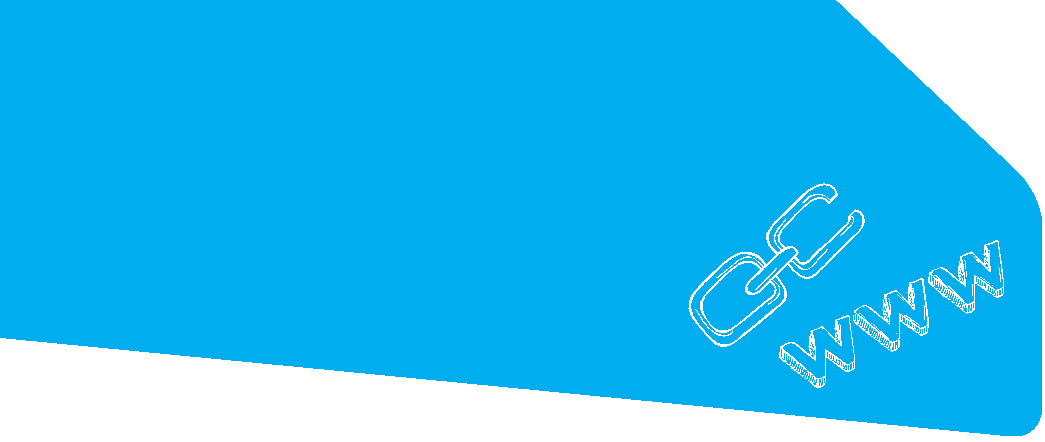 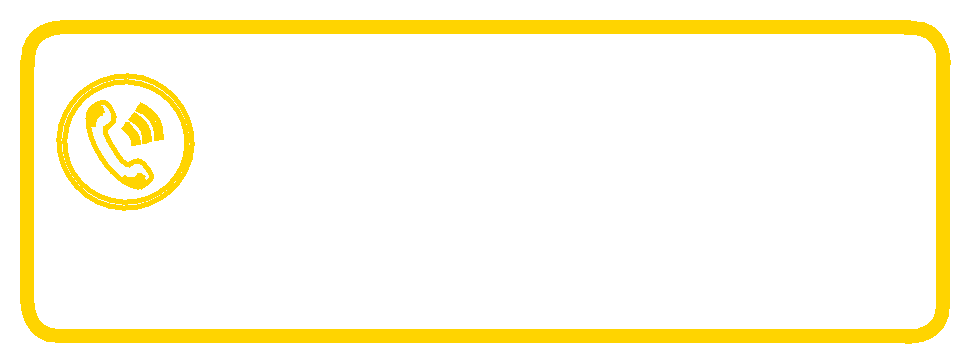 ВсероссийскийДетскийтелефон доверия 8-800-2000-122психологическое консультирование, экстренная и кризиснаяпсихологическая помощь для детей в трудной жизненнойситуации, подростков и их родителей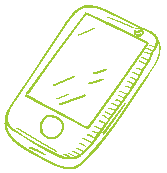 (бесплатно, круглосуточно)ийийкссийсссийсссийсссийсссийсссийсооийийийсерсерсерийийийсерсерсерккВетсетсетсверияверияДДверияверияоон дн дн дн доо122телефтелефтелефтелеф--телефтелефтелефтелеф2000200020002000--800800800--8;;•жизнь;•уважениетвоего человеческоготвоего человеческоготвоего человеческоготвоего человеческоготвоего человеческоготвоего человеческоготвоего человеческоготвоего человеческогодостоинствадостоинствадостоинства•уважениетвоего человеческоготвоего человеческоготвоего человеческоготвоего человеческоготвоего человеческоготвоего человеческоготвоего человеческоготвоего человеческого;•уважениеи;•заботу со стороны•заботу со стороны•заботу со стороны•заботу со стороны•заботу со стороныродителейродителейигосударствагосударствагосударствагосударства;•заботу со стороны•заботу со стороны•заботу со стороны•заботу со стороны•заботу со стороныродителейродителей;•заботу со стороны•заботу со стороны•заботу со стороны•заботу со стороны•заботу со стороны;•защиту от любого•защиту от любого•защиту от любого•защиту от любоговида насилиявида насилиявида насилиявида насилиявида насилиявида насилияи жестокостии жестокостии жестокостии жестокости•защиту от любого•защиту от любого•защиту от любого•защиту от любоговида насилиявида насилиявида насилиявида насилиявида насилиявида насилия•защиту от любого•защиту от любого•защиту от любого•защиту от любогои охрануи охрануи охрану•на медицинское•на медицинское•на медицинскоеобслуживаниеобслуживаниеобслуживаниеобслуживаниеобслуживаниеи охрануи охрануи охрану•на медицинское•на медицинское•на медицинскоеобслуживаниеобслуживаниеобслуживаниеобслуживаниеобслуживание•на медицинское•на медицинское•на медицинское;.здоровья.•получение•получениенеобходимогонеобходимогонеобходимогонеобходимогообразованияобразованияобразованияобразованияобразованияи др•получение•получениенеобходимогонеобходимогонеобходимогонеобходимогообразованияобразованияобразованияобразованияобразования•получение•получениенеобходимогонеобходимогонеобходимогонеобходимого•получение•получениеДобавляйДобавляйДобавляйДобавляйНе отправляйНе отправляйв друзьяв друзьяв друзьяв друзьяфотографиифотографиитолькотолькотолькотольколюдям,людям,знакомыхзнакомыхкоторыхкоторыхтебе людейтебе людейты не знаешьты не знаешьтебе людейтебе людейЕсли тЕбя кто-тоЕсли тЕбя кто-тоЕсли тЕбя кто-тоНе Нажимай НаНе Нажимай НаНе Нажимай Нарасстроил илирасстроил илирасстроил илиНе Нажимай НаНе Нажимай НаНе Нажимай Нарасстроил илирасстроил илирасстроил илиподозрительНыеподозрительНыеподозрительНыеобидЕл,обидЕл,обидЕл,подозрительНыеподозрительНыеподозрительНыеобидЕл,обидЕл,обидЕл,подозрительНыеподозрительНыеподозрительНыеобидЕл,обидЕл,обидЕл,ссылкиссылкиссылкиобязатЕльнообязатЕльнообязатЕльноссылкиссылкиссылкиобязатЕльнообязатЕльнообязатЕльнорасскажирасскажирасскаживзросломувзросломувзросломуНеобходимоНеобходимосправитьсясправитьсяс этой проблемойс этой проблемойс этой проблемойсегодняНеобходимоНеобходимосправитьсясправитьсяс этой проблемойс этой проблемойс этой проблемойНеобходимоНеобходимосправитьсясправитьсяНеобходимоНеобходимо!и сейчасрешениерешениерешение— немедленно— немедленноНаиболее правильноеНаиболее правильноеНаиболее правильноерешениерешениерешение— немедленно— немедленноНаиболее правильноеНаиболее правильноеНаиболее правильноерешениерешениерешение.Наиболее правильноеНаиболее правильноеНаиболее правильное.рассказатьо происходящемо происходящемо происходящемо происходящемвзрослымвзрослымрассказатьо происходящемо происходящемо происходящемо происходящемрассказать